Blue Ridge Community and Technical College & West Virginia University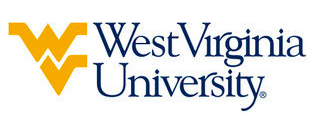 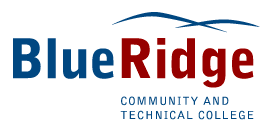 Associate of Science in Business Administration leading to Bachelor of Science in Business (WVU- BS) Suggested Plan of Study*PSY 200 or SOC 200 are not required for students intending to major in Economics. All other programs within the College of Business and Economics require one of these two courses. Students pursuing a degree in Economics may choose other Social Science electives.To be admitted to the College of Business and Economics, students must have an overall GPA of 2.5. Students must also complete the following College of Business and Economics prerequisite courses with a minimum grade of C or better:ACCT 201 & 202ECON 205 & 206ENGL 101 & 102CS 101 (at WVU)ECON 225 & MATH 150Students completing this proposed pathway may choose to major within one of the following College of Business and Economics fields:Accounting; Management; Economics; Entrepreneurship and Innovation; Finance; General Business; Global Supply Chain Management; Hospitality & Tourism Management; Management Information Systems; or MarketingDepending upon the student’s choice of major, additional criteria for admissions must also be met:Accounting: A grade of B or higher in ACCT 201 & 202Economics: One B or higher, and one C or higher in ECON 201 and 202; Finance: A grade of B or higher in ECON 201 & 202Students transferring to West Virginia University with an Associate of Arts or Associate of Science degree will have satisfied the General Education Foundation requirements at WVU.Students who have questions regarding this articulation agreement or the transferability of coursework may contact the WVU Office of the University Registrar. All other questions should be directed to the WVU Office of Admissions.      The above transfer articulation of credit between West Virginia University and Blue Ridge Community and Technical College, is approved by the Dean, or the Dean’s designee, and effective the date of the signature.  ____________________________________      	     ____________________________________          	_______________	       Print Name	 		           Signature		  	        DateA. Graham Peace Ph.D. Associate Dean for WVU’s College of Business & EconomicsBlue Ridge Community and TechnicalHoursWVU EquivalentsHoursYear One, 1st SemesterYear One, 1st SemesterYear One, 1st SemesterYear One, 1st SemesterENGL 1013ENGL 1013ART 103 or MUSC 1113ARHS 101 or MUSC 1113BIOL 101 or PHYS 1034BIOL 115 or PHYS 1TC4*PSYC 203 or SOCI 2033PSYC 101 or SOCA 1013HIST 101 or HIST 1023HIST 179 or HIST 1803TOTAL1616Year One, 2nd SemesterYear One, 2nd SemesterYear One, 2nd SemesterYear One, 2nd SemesterENGL 1023ENGL 1023BIOL 102 or PHYS 1044BIOL 117 or PHYS 1TC4COMM 2053COMM 2TC3MATH 105 3MATH 1263BUSN 2013BUSA 2TC3TOTAL1616Year Two, 1st SemesterYear Two, 1st SemesterYear Two, 1st SemesterYear Two, 1st SemesterENGL 204 or ENGL 2083ENGL 242 or ENGL 2253MATH 1143STAT 2113ECON 2053ECON 2023ACCT 2013ACCT 2013BUSN 2053BUSA 2TC3TOTAL1515Year Two, 2nd SemesterYear Two, 2nd SemesterYear Two, 2nd SemesterYear Two, 2nd SemesterACCT 2023ACCT 2023BUSN 2313BUSA 3303COMM 2023CSAD 2703ECON 2063ECON 2013LGST 2123BUSA 2TC3TOTAL1515WEST VIRGINIA UNIVERSITYWEST VIRGINIA UNIVERSITYWEST VIRGINIA UNIVERSITYWEST VIRGINIA UNIVERSITYWEST VIRGINIA UNIVERSITYWEST VIRGINIA UNIVERSITYSummer SessionsSummer SessionsSummer SessionsSummer SessionsSummer SessionsSummer SessionsMATH 15033CS 10144Year Three, 1st SemesterYear Three, 1st SemesterYear Three, 1st SemesterYear Three, 2nd SemesterYear Three, 2nd SemesterYear Three, 2nd SemesterBCOR 320BCOR 3203BCOR 340BCOR 3403BCOR 330BCOR 3303BCOR 350BCOR 3503Major ElectiveMajor Elective3Major ElectiveMajor Elective3Major ElectiveMajor Elective3Major ElectiveMajor Elective3Major Elective Major Elective 3TOTALTOTAL12TOTALTOTAL15Year Four, 1st SemesterYear Four, 1st SemesterYear Four, 1st SemesterYear Four, 2nd SemesterYear Four, 2nd SemesterYear Four, 2nd SemesterBCOR 360BCOR 3603BCOR 380BCOR 3803BCOR 370BCOR 3703BCOR 460BCOR 4603Major ElectiveMajor Elective3Major ElectiveMajor Elective3Major ElectiveMajor Elective3Major Elective Major Elective 3Major ElectiveMajor Elective3TOTALTOTAL15TOTALTOTAL12